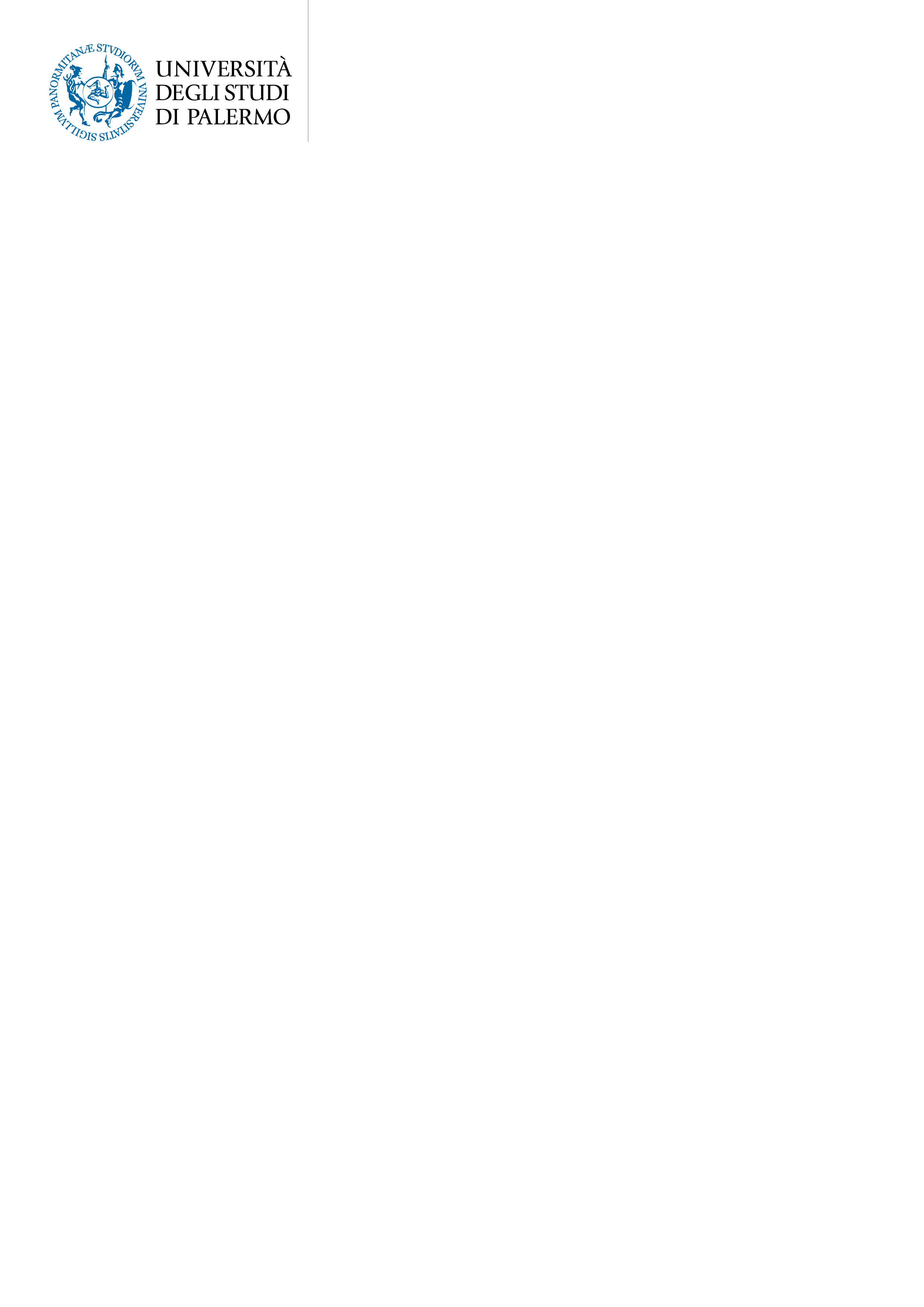 QUESTIONARIO DI VALUTAZIONE FINALEDEL TIROCINIO FORMATIVO E DI ORIENTAMENTO(a cura del tutor aziendale)Il presente questionario è stato predisposto al fine di raccogliere utili elementi di valutazione in merito alla permanenza del tirocinante nella sua azienda. Le chiediamo cortesemente di compilare questa scheda in tutte le sue parti. Le informazioni raccolte saranno trattate in forma anonima ed hanno come esclusiva finalità il miglioramento della programmazione dei tirocini. La ringraziamo anticipatamente per Azienda/Ente ospitante: ___________________________________________________________________Tutore aziendale (cognome e nome) : ________________________________________________________Posizione nell’azienda ____________________________________________________________________Tipologia di azienda:    Privata   		Pubblica Tutor universitario (cognome e nome) _______________________________________________________Tirocinante (cognome, nome)     ____________________________________________________________Matricola: ______________________________________________________________________________Corso di Laurea: ________________________________________________________________________Tirocinio effettuato dal ___/___/____ al  ___/___/____  Durante lo svolgimento dello stage/tirocinio l’interazione con il tutor universitario è stata proficua?Ritiene che siano stati raggiunti gli obiettivi del progetto formativo? E’ soddisfatto dei risultati operativi raggiunti dal Tirocinante? Valuti, su una scala da 1 (decisamente no) a 4 (decisamente sì) le competenze, le capacità e le attitudini sviluppate e maturate dal Tirocinante nel corso dell’esperienza di tirocinio: (indicare solo le voci valutabili sulla base del tirocinio effettuato)L’inserimento in azienda del tirocinante ha comportato qualche difficoltà ? Se SI, che tipo di difficoltà?________________________________________________________________________________________________________________________________________________________________________________Ritiene che il tirocinante sia preparato all’inserimento nel mondo del lavoro? Si, subito Si, ma è necessario un’altro periodo di formazione    NoSe NO, indicare il motivo________________________________________________________________________________________________________________________________________________________________________________Il periodo di tirocinio è stato sufficiente per lo svolgimento dell’attività prevista nel progetto  formativo? Si NoSe No, indicare il motivo ________________________________________________________________________________________________________________________________________________________________________________E’ prevista un’attività di tesi connessa all’attività di tirocinio svolta? SiNoL’azienda ha fatto un’offerta di lavoro al tirocinante?Se SI, con che tipo di contratto?Se NO, ritiene che ci siano possibilità di un futuro inserimento del tirocinante in azienda?La formazione universitaria del tirocinante è risultata adeguata allo svolgimento delle mansioni affidate?Se NO o SOLO IN PARTE, perché?_______________________________________________________________________________________      Data							FIRMA E TIMBRO  TUTOR AZIENDALE                                                                                                       ______________________________________1234Decisamente noPiù no che sìPiù sì che noDecisamente sì1234Decisamente noPiù no che sìPiù sì che noDecisamente sì1234Decisamente noPiù no che sìPiù sì che noDecisamente sìScalaScalaScalaScala1234capacità di comunicazioneattitudine al lavoro di gruppointerazione con il tutore aziendalerispetto delle regole aziendali  rispetto degli strumenti di lavoro presenti in aziendacapacità di organizzare il proprio lavoro in base ai tempi e alle scadenze fissate dal tutoreaziendaleresponsabilità nell’esecuzione di un compito affidatogligrado di autonomia raggiunto nelle mansioni affidategliproporre soluzioni innovative ed alternative nella gestione di un lavoroimpegno dimostrato valutazione complessiva del tirocinante           Si No      SiNo a tempo indeterminato a tempo determinato di inserimento collaborazione altro (specificare)_________________      Si No Si Solo in parte No